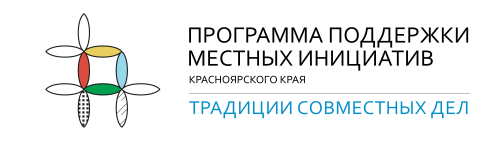 СОБРАНИЕ по выдвижению     инициативного проекта на конкурсный отбор: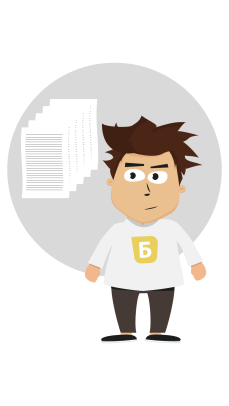 	19 декабря 2022 года в 11:00                   в Нагорновском     СДКНаш сельсовет включен в краевую программу, в рамках которой мы можем получить денежные средства на благоустройство нашей территории. Чтобы участвовать в конкурсе мы должны провести собрание и решить следующие вопросы:Выбрать проект для участия в конкурсе по Программе поддержки местных инициатив;Определить вклад населения на реализацию выбранного проекта;Выбрать членов инициативной группы.Чем больше человек примет участие в собрании, тем больше шанс победить в конкурсе!Приходите на собрание! Более подробную информацию о ППМИ и участии в конкурсе Вы можете получить, обратившись к Кутка О.С.  по тел. 8(39142)32248